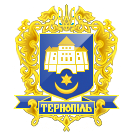 Тернопільська міська рада сьомого скликанняПротокол № 49засідання виконавчого комітету міської ради08.07.2020р.				Початок засідання		10.00Місце проведення – «зелена кімната»Присутні на засіданні : С.В.Надал, І.С.Хімейчук, В.О.Остапчук, Л.О.Бицюра, В.Є.Дідич, В.В.Стемковський, П.М.Якимчук, С.М.Осадця.Присутні за допомогою дистанційного (skype) зв’язку: В.М.Корнутяк, Б.А.Татарин, О.М.Туткалюк, Р.Б.Кошулінський.Відсутні: В.В.Шумада, О.І.Кузьма.Кворум є – 12 членів виконавчого комітету. Запрошені: І.М.Чорній, М.П.Зварич, А.М.Андрієшин.Засідання проводилось в онлайн режимі та за допомогою дистанційного (skype) зв’язкуГоловуючий: С.В.Надал.Слухали: Про затвердження порядку денного засідання виконавчого комітету:	Всього внесено проектів	19	475	Про внесення доповнень  до рішення виконавчого комітету від 	І.Є.Паничева	13.04.2016 №286 «Про затвердження реєстрів послуг, що 	надаються через Центр надання адміністративних послуг у місті 	Тернополі»	476	Про демонтаж рекламних засобів	Ю.П.Дейнека	477	Про надання орендарю згоди на здійснення невід’ємних	В.В.Мединський		 поліпшень орендованого комунального майна	478	Про надання орендарю згоди на здійснення невід’ємних поліпшень 	В.В.Мединський	орендованого комунального майна	479	Про затвердження протоколу засідання громадської комісії з 	Т.Г.Басюрська	житлових питань	480	Про затвердження протоколу засідання міської комісії із 	Т.Г.Басюрська	забезпечення житлових прав мешканців гуртожитків	481	Про приватизацію жилих приміщень в гуртожитках	Т.Г.Басюрська	482	Про безоплатну передачу  на баланс майна комунальної власності	О.П.Похиляк	483	Про надання дозволу на укладання договору дарування кімнати на 	Х.В.Білінська	ім’я малолітньої дитини	484	Про надання дозволу на укладання договору дарування квартири  	Х.В.Білінська	на ім’я малолітньої дитини	485	Про внесення змін до рішення виконавчого комітету від 	Х.В.Білінська	02.11.2016р. № 886 «Про надання статусу»	486	Про внесення змін до рішення виконавчого комітету від 	Х.В.Білінська	22.01.2014р. № 60 «Про встановлення опіки та надання 	соціального статусу малолітній дитині»	487	Про затвердження висновку щодо встановлення порядку участі 	Х.В.Білінська	батька у вихованні дитини	488	Про затвердження висновку щодо встановлення порядку участі 	Х.В.Білінська	батька у вихованні дитини	489	Про затвердження висновку щодо встановлення порядку участі 	Х.В.Білінська	батька у вихованні дитини	490	Про затвердження висновку щодо встановлення порядку участі 	Х.В.Білінська	батька у вихованні дитини	491	Про затвердження висновку щодо визначення  місця проживання 	Х.В.Білінська	малолітньої  дитини з матір’ю	492	Про затвердження висновку щодо встановлення порядку участі матері 	Х.В.Білінська		 у вихованні дитини		493	Про затвердження висновку про відібрання та влаштування 	Х.В.Білінська	малолітніх дітейГолосування: за – 12, проти – 0, утримались – 0.Вирішили: затвердити  і взяти за основу порядок денний засідання виконавчого комітету.Слухали: Пропозицію включити до порядку денного засідання виконавчого комітету додаткові питання:	Всього внесено проектів	15	1	  Про прийняття на баланс майна	В.В.Мединський	2	Про затвердження протоколу засідання конкурсного комітету	О.П.Вітрук	3	Про внесення змін в рішення виконавчого комітету від 	О.І.Соколовський	16.12.2019р. № 1166 «Про проведення перерахунку»	4	Про затвердження висновку служби у справах дітей управління 	Х.В.Білінська	сім’ї, молодіжної політики та захисту дітей про підтвердження 	місця проживання дитини, Панчука Олександра Васильовича, 	17.09.2009р.н., для її тимчасового виїзду за межі України	5	Про затвердження висновку служби у справах  дітей управління 	Х.В.Білінська	сім’ї, молодіжної політики та захисту дітей про підтвердження 	місця проживання дитини, Пограничної Діани Олександрівни, 	10.10.2005р.н., для її тимчасового виїзду за межі України	6	Про затвердження висновку служби у справах  дітей управління 	Х.В.Білінська	сім’ї, молодіжної політики та захисту дітей про підтвердження 	місця проживання дитини, Михалюк Марти Сергіївни , 	15.01.2013р.н., для її тимчасового виїзду за межі України	7	Про надання дозволу на укладання договору дарування частини 	Х.В.Білінська	квартири на ім’я малолітньої дитини	8	Про надання неповнолітній дитині дозволу на укладання договору 	Х.В.Білінська	про поділ спадкового майна	9	Про усунення порушень у сфері земельного законодавства та 	В.Л.Кібляр	Містобудування	10 Про внесення змін до рішення виконавчого комітету	І.Р.Токарчук 	від 03.06.2020р. №406 «Про призначення уповноваженої особи з	 питань організації та проведення спрощених закупівель	 Тернопільської міської ради та затвердження Положення	 про уповноважену особу з питань організації та проведення	 спрощених закупівель Тернопільської міської ради»	11 Про спрямування коштів	С.С.Козелко	12 Про внесення змін та доповнень до рішення виконавчого	 комітету від 12.06.2019 р. №567 «Про затвердження реєстрів»	13 Про внесення змін в рішення виконавчого комітету міської	О.І.Соколовський	 ради від 13.02.2020р. № 120 «Про затвердження титульного	 списку капітального ремонту тротуарів Тернопільської міської	 територіальної громади на 2020 рік»	14 Про виділення коштів	О.П.Похиляк	15 Про передачу матеріальних цінностей	С.С.КозелкоІнформував: С.В.Надал.Голосування: за – 12, проти – 0, утримались – 0.Вирішили: включити додаткові питання до порядку денного засідання виконавчого комітету.Слухали: Про затвердження порядку денного засідання виконавчого комітету у кількості 34 питань  в цілому.Інформував: С.В.Надал.Голосування: за – 12, проти – 0, утримались – 0.Вирішили: затвердити порядок денний засідання виконавчого комітету в цілому.Слухали: Про внесення доповнень  до рішення виконавчого комітету від 13.04.2016 №286 «Про затвердження реєстрів послуг, що надаються через Центр надання адміністративних послуг у місті Тернополі»Доповідав:В.Є.ДідичГолосування: за – 12, проти – 0, утримались – 0.Вирішили: рішення №475 додається.Слухали: Про демонтаж рекламних засобів Доповідав:В.Є.ДідичГолосування: за – 12, проти – 0, утримались – 0.Вирішили: рішення №476 додається.Слухали: Про надання орендарю згоди на здійснення невід’ємних поліпшень орендованого комунального майна Доповідав:В.Є.ДідичВиступили:С.В.Надал, П.МЯкимчукГолосування: за – 12, проти – 0, утримались – 0.Вирішили: рішення №477 додається.Слухали: Про надання орендарю згоди на здійснення невід’ємних поліпшень орендованого комунального майна Доповідав:В.Є.ДідичВиступили:С.В.Надал, В.О.Остапчук, П.М.ЯкимчукГолосування: за – 4 (В.М.Корнутяк, Б.А.Татарин, О.М.Туткалюк, Р.Б.Кошулінський), проти – 5 (С.В.Надал, В.О.Остапчук, Л.О.Бицюра, П.М.Якимчук, С.М.Осадця), утримались – 3(І.С.Хімейчук, В.Є.Дідич, В.В.Стемковський).Вирішили: рішення не прийняте.Слухали: Про затвердження протоколу засідання громадської комісії з житлових питань Доповідала:В.О.ОстапчукВиступив: С.В.НадалГолосування: за – 12, проти – 0, утримались – 0.Вирішили: Затвердити протокол №4 засідання громадської комісії з житлових питань при  виконавчому комітеті міської ради від 02.07.2020р. за виключенням пункту 4, рішення №479 додається.Слухали: Про затвердження протоколу засідання міської комісії із забезпечення житлових прав мешканців гуртожитків Доповідала:В.О.ОстапчукГолосування: за – 12, проти – 0, утримались – 0.Вирішили: рішення №480 додається.Слухали: Про приватизацію жилих приміщень в гуртожитках Доповідала:В.О.ОстапчукГолосування: за – 12, проти – 0, утримались – 0.Вирішили: рішення №481 додається.Слухали: Про безоплатну передачу на баланс майна комунальної власності Доповідав:Л.О.БицюраГолосування: за – 12, проти – 0, утримались – 0.Вирішили: рішення №482 додається.Слухали: Про надання дозволу на укладання договору дарування кімнати на ім’я малолітньої дитини Доповідав:Л.О.БицюраГолосування: за – 12, проти – 0, утримались – 0.Вирішили: рішення №483 додається.Слухали: Про надання дозволу на укладання договору дарування квартири на ім’я малолітньої дитини Доповідав:Л.О.БицюраГолосування: за – 12, проти – 0, утримались – 0.Вирішили: рішення №484 додається.Слухали: Про внесення змін до рішення виконавчого комітету від 02.11.2016р. № 886 «Про надання статусу» Доповідав:Л.О.БицюраГолосування: за – 12, проти – 0, утримались – 0.Вирішили: рішення №485 додається.Слухали: Про внесення змін до рішення виконавчого комітету від 22.01.2014р. № 60 «Про встановлення опіки та надання соціального статусу малолітній дитині» Доповідав:Л.О.БицюраГолосування: за – 12, проти – 0, утримались – 0.Вирішили: рішення №486 додається.Слухали: Про затвердження висновку щодо встановлення порядку участі батька у вихованні дитини Доповідав:Л.О.БицюраВиступила:В.О.ОстапчукГолосування: за – 12, проти – 0, утримались – 0.Вирішили: рішення №487 додається.Слухали: Про затвердження висновку щодо встановлення порядку участі батька у вихованні дитини Доповідав:Л.О.БицюраГолосування: за – 12, проти – 0, утримались – 0.Вирішили: рішення №488 додається.Слухали: Про затвердження висновку щодо встановлення порядку участі батька у вихованні дитини Доповідав:Л.О.БицюраГолосування: за – 12, проти – 0, утримались – 0.Вирішили: рішення №489 додається.Слухали: Про затвердження висновку щодо встановлення порядку участі батька у вихованні дитини Доповідав:Л.О.БицюраГолосування: за – 12, проти – 0, утримались – 0.Вирішили: рішення №490 додається.Слухали: Про затвердження висновку щодо визначення місця проживання малолітньої дитини з матір’ю Доповідав:Л.О.БицюраВиступив:С.В.НадалГолосування: за – 12, проти – 0, утримались – 0.Вирішили: рішення №491 додається.Слухали: Про затвердження висновку щодо встановлення порядку участі матері у вихованні дитини Доповідав:Л.О.БицюраВиступили:С.В.Надал, В.О.ОстапчукГолосування: за – 12, проти – 0, утримались – 0.Вирішили: рішення №492 додається.Слухали: Про затвердження висновку про відібрання та влаштування малолітніх дітей Доповідав:Л.О.БицюраГолосування: за – 12, проти – 0, утримались – 0.Вирішили: рішення №493 додається.Слухали: Про прийняття на баланс майна Доповідав:В.Є.ДідичГолосування: за – 12, проти – 0, утримались – 0.Вирішили: рішення №494 додається.Слухали: Про затвердження протоколу засідання конкурсного комітету Доповідав:В.Є.ДідичГолосування: за – 12, проти – 0, утримались – 0.Вирішили: рішення №495 додається.Слухали: Про внесення змін в рішення виконавчого комітету від 16.12.2019р. № 1166 «Про проведення перерахунку» Доповідав:В.В.СтемковськийГолосування: за – 12, проти – 0, утримались – 0.Вирішили: рішення №496 додається.Слухали: Про внесення змін в рішення виконавчого комітету міської ради від 13.02.2020р. № 120 «Про затвердження титульного списку капітального ремонту тротуарів Тернопільської міської територіальної громади на 2020 рік» Доповідав:О.І.СоколовськийГолосування: за – 12, проти – 0, утримались – 0.Вирішили: рішення №504 додається.Слухали: Про затвердження висновку служби у справах дітей управління сім’ї, молодіжної політики та захисту дітей про підтвердження місця проживання дитини, Панчука Олександра Васильовича, 17.09.2009р.н., для її тимчасового виїзду за межі України Доповідав:Л.О.БицюраГолосування: за – 12, проти – 0, утримались – 0.Вирішили: рішення №497 додається.Слухали: Про затвердження висновку служби у справах дітей управління сім’ї, молодіжної політики та захисту дітей про підтвердження місця проживання дитини, Пограничної Діани Олександрівни, 10.10.2005р.н., для її тимчасового виїзду за межі України Доповідав:Л.О.БицюраГолосування: за – 12, проти – 0, утримались – 0.Вирішили: рішення №498 додається.Слухали: Про затвердження висновку служби у справах дітей управління сім’ї, молодіжної політики та захисту дітей про підтвердження місця проживання дитини, Михалюк Марти Сергіївни , 15.01.2013р.н., для її тимчасового виїзду за межі України Доповідав:Л.О.БицюраГолосування: за – 12, проти – 0, утримались – 0.Вирішили: рішення №499 додається.Слухали: Про надання дозволу на укладання договору дарування частини квартири на ім’я малолітньої дитини Доповідав:Л.О.БицюраГолосування: за – 12, проти – 0, утримались – 0.Вирішили: рішення №500 додається.Слухали: Про надання неповнолітній дитині дозволу на укладання договору про поділ спадкового майна Доповідав:Л.О.БицюраГолосування: за – 12, проти – 0, утримались – 0.Вирішили: рішення №501 додається.Слухали: Про виділення коштів Доповідав:Л.О.БицюраГолосування: за – 12, проти – 0, утримались – 0.Вирішили: рішення №505 додається.Головуючий С.В.Надал – вийшов. Продовжив засідання виконавчого комітету заступник міського голови-керуючий справами І.С.Хімейчук.Слухали: Про спрямування коштів Доповідав:Л.О.БицюраГолосування: за – 12, проти – 0, утримались – 0.Вирішили: рішення №506 додається.Слухали: Про передачу матеріальних цінностей Доповідав:Л.О.БицюраГолосування: за – 12, проти – 0, утримались – 0.Вирішили: рішення №507 додається.Слухали: Про усунення порушень у сфері земельного законодавства та містобудування Доповідала:В.О.ОстапчукГолосування: за – 12, проти – 0, утримались – 0.Вирішили: рішення №502 додається.Слухали: Про внесення змін та доповнень до рішення виконавчого комітету від 12.06.2019 р. №567 «Про затвердження реєстрів» Доповідав:В.Є.ДідичГолосування: за – 12, проти – 0, утримались – 0.Вирішили: рішення №503 додається.Слухали: Про внесення змін до рішення виконавчого комітету від 03.06.2020р. №406 «Про призначення уповноваженої особи з питань організації та проведення спрощених закупівель Тернопільської міської ради та затвердження Положення про уповноважену особу з питань організації та проведення спрощених закупівель Тернопільської міської ради» Доповідав:І.С.ХімейчукГолосування: за – 12, проти – 0, утримались – 0.Вирішили: рішення №478 додається.Протокольні доручення виконавчого комітету від 08.07.2020р. (додаються).Відеозапис засідання виконавчого комітету від 08.07.2020р. розміщений на офіційному сайті Тернопільської міської ради (додається).Міський голова						С.В.НадалПротокол засідання вела:Ірина Чорній, (0352) 404185  №     проекту               Назва проекту рішення     Розробник        №  з/пНазва проекту рішення            Розробник